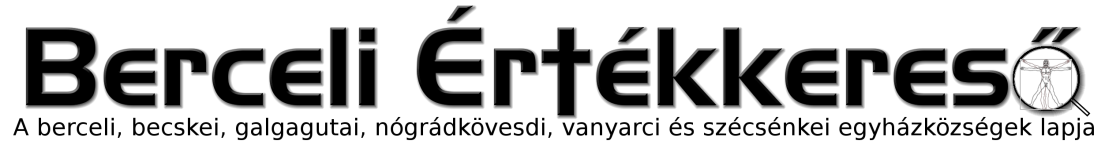 V. évf. 47. szám Évközi 31. vasárnap	2018. november 4.Váci Egyházmegye Keresztény Vállalkozóinak I. TalálkozójaMiért indítjuk el a találkozót?Az üzleti vezetőknek az a hívatásuk, hogy korunk gazdasági és pénzügyi világában úgy vegyenek részt, hogy az emberi méltóság és a közjó alapelveit is szem előtt tartsák, miközben nehéz feladatot végeznek nap mint nap. Ehhez a komoly feladatvállaláshoz kíván hozzájárulni konferenciánk, iránymutatással, a vállalkozói létről szóló előadásokkal, egy közösségteremtés elindításával. Rendezvényünket a keresztény vállalkozókból vezetőkből álló ÉrMe Hálózattal együttműködve hozzuk létre!FONTOS: a részvétel regisztrációhoz kötött. Regisztráció határideje: 2018. november 6., kedd. Regisztrációs link: https://kereszteny.vallalkozo.gerardus.hu/regisztracio.html  Rendezvény Időpontja: 2018. november 13., 12:00 – 18:00 között; Helyszín: Váci Piarista Gimnázium Díszterme (350 fő); 2600 Vác, Konstantin tér 6.A rendezvény házigazdája, Dr. Beer Miklós Váci Megyéspüspök Úr A rendezvény szervezője az ÉrMe Hálózat képviseletében Hadi Péter alelnök és Szente Balázs alelnökNovember 13-án délután tartjuk a Váci Egyházmegye Keresztény Vállalkozóinak I. Találkozóját, melyre Dr. Beer Miklós Váci Megyéspüspök Úr személyes meghívásához csatlakozva, a szervező ÉrMe Hálózat nevében is, szeretnénk megszólítani Önt, mint sikeresen működő vállalkozás tulajdonosát, vezetőjét! Hiszünk a vállalkozásunkban is!Ez azt jelenti, hogy nemcsak a magánéletben és az ünnepnapokon akarunk hívő keresztények, lenni, hanem a hétköznapokban, a munkánkban, a vállalkozásunkban is. Ezért hiszünk a vállalkozásunk jövőjében és üzleti sikerességében, de abban is, hogy befektetett munkánkkal és pénzünkkel mindezen túl valami még nagyobb jót, Isten országát szolgálhatjuk.Keresztény vállalkozóként úgy gondoljuk, hogy hitünk egyben a hitelünk is: értékrendünk az alapja annak a bizalomnak, melyre a partnereinkkel és ügyfeleinkkel kialakított tartós kapcsolatokat építhetjük.Ha Önt is foglalkoztatják hasonló gondolatok, akkor köztünk van a helye a november 13-i rendezvényen!PROGRAM: 12:30 – Helyszíni regisztráció, ismerkedés „Ha azonban az üzleti vezető – hite alapján – tevékenységét szolgálatnak tekinti, nagyobb távlatban lesz képes gondolkodni…”13:00 – I. Rész 25’– Vademecum: „Az üzleti vezető hivatása!” – A vállalkozók felelőssége a közjó szolgálatába állítani tudásukat Előadó: Dr. Beer Miklós váci megyéspüspök25’ –  Az ÉrMe Hálózat alapköve – a Statútum! – „… hálót szőni olyan emberek és szervezetek közé,…” Előadó: Szente Balázs tréner, kommunikációs szakember, a Váci Egyházmegye akolitusa, az ÉrMe Hálózat alelnöke – cége a Gerardus márkaépítéssel és szervezetfejlesztéssel, vezetőképzéssel foglalkozik. Balázs Felső-Gödön él, mérnök- tanár feleségével 4 gyermeket nevelnek. 20’ - KÁVÉSZÜNET – Ismerkedés, névjegykártyacsere14:10 – II. Rész 25’ – Egy keresztény vállalkozó életének mérföldkövei. A családi vállalkozás, mint hivatás. Dilemmák, kihívások, generációváltás – mindezt kivel oszthatjuk meg? Előadó: Hadi Péter az eVisit vezérigazgatója, a Váci Egyházmegye akolitus jelöltje, az ÉrMe Hálózat alelnöke – cége az eVisit Zrt. elektronikus terápiás- és gyógyszerinformációval, az egészségipar szereplőinek képzésével foglalkozik. Péter Nagymaroson él, mérnök feleségével 5 gyermeket nevelnek. 25’ – „Az üzlet több, mint profit” – az ÉrMe az önmegvalósítás tere Előadó: Tóth József vállalkozó, az ÉrMe Hálózat elnöke beszél a közjóért indított „vállalkozásaikról”.  József, közgazdász feleségével együtt vezetik vállalkozásaikat, két felnőtt gyermekük van. 20’ – KÁVÉSZÜNET, SZENDVICSEK - ismerkedés, névjegykártyacsere 15:10 – III. Rész25’ – Piarista 2.0 – szakiskolát, és „többet” építünk, éljük meg és alakítsuk együtt, Önökkel, a gazdaság tapasztalt szereplőivelElőadó: Valaczka János Pál, a gödi Piarista Szakképző Központ főigazgatója, piarista szerzetes pap, teológus, egyházzeneművész.25’ –– „Mit ad a császár, és mit fizetünk mi?” - Gyakorlati információk, Adó 2019 -  amit már most tudni lehet (bérbeadás, cafetéria, fiatal gazdák …)Előadó: Lepsényi Mária – közgazdász, jelenleg nyugdíjas adószakértő, a NAV központjában dolgozott 27 évet. Kiemelt feladata a  magánszemélyek adóztatásával kapcsolatos ismeretek átadása, többek között publikáció és előadások keretében.25’ – “A szolgáló vezető“ - Hogyan lehet keresztény módon több ezer fős multi-céget vezetni? Előadó: Fogarasi Norbert, pénzintézeti vezető. Több, mint 20 éve pénzügyi területen dolgozik, pénzügyi informatikából szerzett PhD fokozatot a BME-n. 16 évig külföldön élt: Torontóban, New Yorkban, Tokióban és Londonban. Az Emmanuel Karizmatikus Katolikus Közösség tagja, feleségével és 2 gyermekével Budapesten él.16:45 – Átvonulás a szentmise helyére!17:00 – Szent Lélek hívó Szentmise – a Váci Egyházmegye Keresztény Vállalkozóinak I. Találkozójának résztvevőivel,18:00 Záró áldás – a szentmisét bemutatja Dr. Beer Miklós váci megyéspüspökHIRDETÉSEKBercelen a 11. csoport takarít.Csak a tisztítótűzben szenvedő lelkek javára fordítható teljes búcsút nyerhet az a hívő, aki november 1-től 8-ig áhítatos lélekkel temetőt látogat, s legalább lélekben imádkozik az elhunytakért (mind a nyolc napon elnyerhető), (A Búcsúk Kézikönyve, Búcsúengedélyek, 29. 1. §.)2018.11.05.	H	17:00	Szentmise a Galgagutai Templomban2018.11.06.	K	17:00	Szentmise a Nógrádkövesdi Templomban 2018.11.07.	Sz	14:00	Prohászka István temetése a Veresegyházi temetőben2018.11.08.	Cs	17:30	Szentségimádás a Berceli Templomban2018.11.09.	P	08:30	Szentmise a Berceli Templomban (EWTN, BonumTV)		19:00	Táncház a berceli Szent Miklós Közösségi Házban2018.11.10.Sz	08:30	Szakmai nap Szécsényben (utazás egyénileg)		09:00	Kiss József gyászmiséje és temetése Bercelen		17:00	Szentmise a Berceli Templomban – Szentmise Igar Sándorné és férje Nagy Sándor és felesége2018.11.11.	V	08:30	Szentmise a Berceli Templomban (Terményhálaadás)		09:00	Igeliturgia a Nógrádkövesdi Templomban		10:30	Szentmise a Galgagutai Templomban		10:30	Igeliturgia a Becskei Templomban		12:00	Búcsúi Szentmise a Szécsénkei Templomban, főcelebráns: Főtisztelendő Excellenciás Dr Varga Lajos segédpüspök, az Egyháztörténeti Bizottság elnöke, Sicca Veneria címzetes püspöke, az Országos Katolikus Gyűjteményi Központ igazgatója, a Magyar Érdemrend tisztikeresztjének polgári tagozatának kitüntetettje, a Szent Sír Lovagrend tagja. A Szentmise után a templom értékeiről egyháztörténeti előadás.2018.11.14	Sz	17:00	A Szent Miklós Közösségi Ház ünnepélyes átadása és felszentelése Bercelen. A szentelést végzi: Dr. Varga Lajos segédpüspökHivatali ügyintézés: Római Katolikus Plébánia 2687 Bercel, Béke u. 20.tel: 0635/535 002 web: http://bercel.vaciegyhazmegye.hu, e-mail: bercel@vacem.huBankszámlaszám: 10700323-68589824-51100005V. évf. 47. szám Évközi 31. vasárnap	2018. november 4.Váci Egyházmegye Keresztény Vállalkozóinak I. TalálkozójaMiért indítjuk el a találkozót?Az üzleti vezetőknek az a hívatásuk, hogy korunk gazdasági és pénzügyi világában úgy vegyenek részt, hogy az emberi méltóság és a közjó alapelveit is szem előtt tartsák, miközben nehéz feladatot végeznek nap mint nap. Ehhez a komoly feladatvállaláshoz kíván hozzájárulni konferenciánk, iránymutatással, a vállalkozói létről szóló előadásokkal, egy közösségteremtés elindításával. Rendezvényünket a keresztény vállalkozókból vezetőkből álló ÉrMe Hálózattal együttműködve hozzuk létre!FONTOS: a részvétel regisztrációhoz kötött. Regisztráció határideje: 2018. november 6., kedd. Regisztrációs link: https://kereszteny.vallalkozo.gerardus.hu/regisztracio.html  Rendezvény Időpontja: 2018. november 13., 12:00 – 18:00 között; Helyszín: Váci Piarista Gimnázium Díszterme (350 fő); 2600 Vác, Konstantin tér 6.A rendezvény házigazdája, Dr. Beer Miklós Váci Megyéspüspök Úr A rendezvény szervezője az ÉrMe Hálózat képviseletében Hadi Péter alelnök és Szente Balázs alelnökNovember 13-án délután tartjuk a Váci Egyházmegye Keresztény Vállalkozóinak I. Találkozóját, melyre Dr. Beer Miklós Váci Megyéspüspök Úr személyes meghívásához csatlakozva, a szervező ÉrMe Hálózat nevében is, szeretnénk megszólítani Önt, mint sikeresen működő vállalkozás tulajdonosát, vezetőjét! Hiszünk a vállalkozásunkban is!Ez azt jelenti, hogy nemcsak a magánéletben és az ünnepnapokon akarunk hívő keresztények, lenni, hanem a hétköznapokban, a munkánkban, a vállalkozásunkban is. Ezért hiszünk a vállalkozásunk jövőjében és üzleti sikerességében, de abban is, hogy befektetett munkánkkal és pénzünkkel mindezen túl valami még nagyobb jót, Isten országát szolgálhatjuk.Keresztény vállalkozóként úgy gondoljuk, hogy hitünk egyben a hitelünk is: értékrendünk az alapja annak a bizalomnak, melyre a partnereinkkel és ügyfeleinkkel kialakított tartós kapcsolatokat építhetjük.Ha Önt is foglalkoztatják hasonló gondolatok, akkor köztünk van a helye a november 13-i rendezvényen!PROGRAM: 12:30 – Helyszíni regisztráció, ismerkedés „Ha azonban az üzleti vezető – hite alapján – tevékenységét szolgálatnak tekinti, nagyobb távlatban lesz képes gondolkodni…”13:00 – I. Rész 25’– Vademecum: „Az üzleti vezető hivatása!” – A vállalkozók felelőssége a közjó szolgálatába állítani tudásukat Előadó: Dr. Beer Miklós váci megyéspüspök25’ –  Az ÉrMe Hálózat alapköve – a Statútum! – „… hálót szőni olyan emberek és szervezetek közé,…” Előadó: Szente Balázs tréner, kommunikációs szakember, a Váci Egyházmegye akolitusa, az ÉrMe Hálózat alelnöke – cége a Gerardus márkaépítéssel és szervezetfejlesztéssel, vezetőképzéssel foglalkozik. Balázs Felső-Gödön él, mérnök- tanár feleségével 4 gyermeket nevelnek. 20’ - KÁVÉSZÜNET – Ismerkedés, névjegykártyacsere14:10 – II. Rész 25’ – Egy keresztény vállalkozó életének mérföldkövei. A családi vállalkozás, mint hivatás. Dilemmák, kihívások, generációváltás – mindezt kivel oszthatjuk meg? Előadó: Hadi Péter az eVisit vezérigazgatója, a Váci Egyházmegye akolitus jelöltje, az ÉrMe Hálózat alelnöke – cége az eVisit Zrt. elektronikus terápiás- és gyógyszerinformációval, az egészségipar szereplőinek képzésével foglalkozik. Péter Nagymaroson él, mérnök feleségével 5 gyermeket nevelnek. 25’ – „Az üzlet több, mint profit” – az ÉrMe az önmegvalósítás tere Előadó: Tóth József vállalkozó, az ÉrMe Hálózat elnöke beszél a közjóért indított „vállalkozásaikról”.  József, közgazdász feleségével együtt vezetik vállalkozásaikat, két felnőtt gyermekük van. 20’ – KÁVÉSZÜNET, SZENDVICSEK - ismerkedés, névjegykártyacsere 15:10 – III. Rész25’ – Piarista 2.0 – szakiskolát, és „többet” építünk, éljük meg és alakítsuk együtt, Önökkel, a gazdaság tapasztalt szereplőivelElőadó: Valaczka János Pál, a gödi Piarista Szakképző Központ főigazgatója, piarista szerzetes pap, teológus, egyházzeneművész.25’ –– „Mit ad a császár, és mit fizetünk mi?” - Gyakorlati információk, Adó 2019 -  amit már most tudni lehet (bérbeadás, cafetéria, fiatal gazdák …)Előadó: Lepsényi Mária – közgazdász, jelenleg nyugdíjas adószakértő, a NAV központjában dolgozott 27 évet. Kiemelt feladata a  magánszemélyek adóztatásával kapcsolatos ismeretek átadása, többek között publikáció és előadások keretében.25’ – “A szolgáló vezető“ - Hogyan lehet keresztény módon több ezer fős multi-céget vezetni? Előadó: Fogarasi Norbert, pénzintézeti vezető. Több, mint 20 éve pénzügyi területen dolgozik, pénzügyi informatikából szerzett PhD fokozatot a BME-n. 16 évig külföldön élt: Torontóban, New Yorkban, Tokióban és Londonban. Az Emmanuel Karizmatikus Katolikus Közösség tagja, feleségével és 2 gyermekével Budapesten él.16:45 – Átvonulás a szentmise helyére!17:00 – Szent Lélek hívó Szentmise – a Váci Egyházmegye Keresztény Vállalkozóinak I. Találkozójának résztvevőivel,18:00 Záró áldás – a szentmisét bemutatja Dr. Beer Miklós váci megyéspüspökHIRDETÉSEKBercelen a 11. csoport takarít.Csak a tisztítótűzben szenvedő lelkek javára fordítható teljes búcsút nyerhet az a hívő, aki november 1-től 8-ig áhítatos lélekkel temetőt látogat, s legalább lélekben imádkozik az elhunytakért (mind a nyolc napon elnyerhető), (A Búcsúk Kézikönyve, Búcsúengedélyek, 29. 1. §.)2018.11.05.	H	17:00	Szentmise a Galgagutai Templomban2018.11.06.	K	17:00	Szentmise a Nógrádkövesdi Templomban 2018.11.07.	Sz	14:00	Prohászka István temetése a Veresegyházi temetőben2018.11.08.	Cs	17:30	Szentségimádás a Berceli Templomban2018.11.09.	P	08:30	Szentmise a Berceli Templomban (EWTN, BonumTV)		19:00	Táncház a berceli Szent Miklós Közösségi Házban2018.11.10.Sz	08:30	Szakmai nap Szécsényben (utazás egyénileg)		09:00	Kiss József gyászmiséje és temetése Bercelen		17:00	Szentmise a Berceli Templomban – Szentmise Igar Sándorné és férje Nagy Sándor és felesége2018.11.11.	V	08:30	Szentmise a Berceli Templomban (Terményhálaadás)		09:00	Igeliturgia a Nógrádkövesdi Templomban		10:30	Szentmise a Galgagutai Templomban		10:30	Igeliturgia a Becskei Templomban		12:00	Búcsúi Szentmise a Szécsénkei Templomban, főcelebráns: Főtisztelendő Excellenciás Dr Varga Lajos segédpüspök, az Egyháztörténeti Bizottság elnöke, Sicca Veneria címzetes püspöke, az Országos Katolikus Gyűjteményi Központ igazgatója, a Magyar Érdemrend tisztikeresztjének polgári tagozatának kitüntetettje, a Szent Sír Lovagrend tagja. A Szentmise után a templom értékeiről egyháztörténeti előadás.2018.11.14	Sz	17:00	A Szent Miklós Közösségi Ház ünnepélyes átadása és felszentelése Bercelen. A szentelést végzi: Dr. Varga Lajos segédpüspökHivatali ügyintézés: Római Katolikus Plébánia 2687 Bercel, Béke u. 20.tel: 0635/535 002 web: http://bercel.vaciegyhazmegye.hu, e-mail: bercel@vacem.huBankszámlaszám: 10700323-68589824-51100005